Publicado en Santiago de Compostela el 17/08/2020 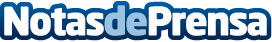 Plexus Tech desarrolla la primera tarjeta tecnológica para rastreo de COVID para los colegiosUna solución adaptada de una APP que la consultora tecnológica implantada en toda España, ha desarrollado y puesto en marcha hace más de dos meses en medio de la problemática de a COVID19 para desplegar en corporaciones, instituciones y en el ámbito corporativo para garantizar la seguridad del personal y la posibilidad de contagios masivos dentro de las compañías.  Solo se usará dentro del recinto escolar garantizando su seguridadDatos de contacto:Silvia Fragaestrategia@plexus.es620868399  Nota de prensa publicada en: https://www.notasdeprensa.es/plexus-tech-desarrolla-la-primera-tarjeta Categorias: Nacional Medicina Educación Infantil Ciberseguridad Innovación Tecnológica http://www.notasdeprensa.es